Schulbuchzettelvon-Bülow-Gymnasium Neudietendorffür das Schuljahr 2024/2025Klasse: 10 .... Name, Vorname (Schüler/-in): __________________________________________________________________________________________________  Erläuterungen:   *Kaufempfehlung auf Beschluss der Fachkonferenz §40 Thüringer Schulordnung 	Rückgabetermin: 23.2.2024Biologie, Musik, Astronomie, Sozialkunde, Ethik und ev. Religion: Verwendung von Klassensätzen Sehr geehrte Eltern, in Vorbereitung des neuen Schuljahres erlauben wir uns, Ihnen einige Hinweise zu geben: In Thüringen besteht Lernmittelfreiheit. D.h. Schulbücher können im Rahmen uns zur Verfügung stehender finanzieller Mittel als Leihgabe erworben werden. Kreuzen Sie in diesem Fall in der Spalte „Ausleihe“ an. Wünschen Sie jedoch den persönlichen Erwerb eines Schulbuches, kreuzen Sie bitte in der Spalte „Kauf“ an. Vergessen Sie nicht, sich Titel und Bestellnummer für die zu kaufenden Bücher zu notieren oder fertigen Sie sich für Ihre Bestellung am besten eine Kopie des Bücherzettels an. 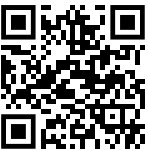 Sollte das eine oder andere Buch schon in Ihrem Besitz, also vorhanden sein, prüfen Sie bitte die Übereinstimmung mit der ISBN-Nummer und kreuzen Sie die Spalte „Vorhanden“ an. Arbeitshefte und Verbrauchsmaterialien müssen grundsätzlich gekauft werden (siehe QR-Code oder http://www.von-buelow-gymnasium.de/formulare). Leihexemplare sind am Schuljahresende wieder abzugeben, sofern sie nicht für mehrere Jahre gültig sind. Dabei ist auf äußerst pflegliche Behandlung zu achten. Die ausgeliehenen Lernmittel haben i.d.R. eine mindestens dreijährige Verwendungsdauer, die von der Häufigkeit des Gebrauchs und von der Haltbarkeit des Einbandes abhängt. Bei Verlust oder Beschädigung eines Leihexemplars ist Ersatz zu leisten. Mit freundlichen Grüßen gez. Frau Rögner-Beckert 	gez. Frau Koch	Schulleiterin 	Verantwortliche für Schulbücher 	Datum, Unterschrift der Eltern   Fach Titel Verlag ISBN Preis in € Kauf Vorhanden Ausleihe Inventar-Nummer   Ma Lambacher-Schweizer 10, TH, Neubearbeitung KLETT978-3-12-734201-731,50  Deu deutsch.kompetent 10 KLETT978-3-12-316016-533,95   Eng English G – Access 6 CORN978-3-06-032813-026,50        *   Frz À plus! Band 4 mit Audios und VideosCORN978-3-06-122365-622,25*  Ph Impulse Physik 9/10KLETT978-3-12-772544-527,95X  Geo Terra Geographie 9/10, GY TH KLETT978-3-12-104009-427,95 X   Ge Forum Geschichte 9/10, GY TH CORN978-3-06-111044-430,75 X   Ch Chemie plus 9/10, GY TH, neu CORN978-3-06-011969-126,25 X  Lat Felix Textband neu BUCHNER978-3-7661-7560-135,40X   Lat Felix Begleitband neu BUCHNER978-3-7661-7561-830,80 X   Lat (neu)Prima brevis TextbuchBUCHNER978-3-661-41000-530,80*  Lat (neu)Prima brevis BegleitbuchBUCHNER978-3-661-41001-226,80*